Presseinformation»Odenwaldglut« von H. K. AngerMeßkirch, Juni 2019Mit Humor und Apfelwein
H. K. Anger veröffentlicht ihren ersten Odenwald-KrimiÄpfel sind unzertrennlich mit dem Odenwald verbunden. Neben der Landschaft prägt das Streuobst auch die regionalen Speisekarten. Vor allem der Apfelwein hat eine große Tradition. Dieser wird im neuen Krimi »Odenwaldglut« der Autorin H. K. Anger jedoch zur tödlichen Waffe. Eine Mordserie erschüttert die Region: Eine verkohlte Leiche, ein zweites Mordopfer, ein Brandanschlag sowie ein Giftanschlag auf eine traditionsreiche Kelterei sorgen im Vorfeld des Odenwälder Apfelherbsts für reichlich Aufregung. Mitten im Geschehen befindet sich, neben Kommissar Gunter Haase, die Juristin Charlie Knapp, die sich auf eigene Faust auf Mördersuche begibt. Das Resultat ist ein witzig-spritziges Krimidebüt, das brandheiße Unterhaltung bietet.Zum BuchSo hat sich die Juristin Charlie Knapp den Neuanfang im Odenwald nicht vorgestellt: Zuerst entdeckt sie eine Leiche im Lärmfeuer und muss sich dann auch noch um den Dackel des Toten kümmern. Für Charlie Grund genug, um auf eigene Faust zu ermitteln. Als bald darauf ein zweites Opfer zu beklagen ist und der Apfelwein einer traditionsreichen Kelterei vergiftet wird, macht sich Angst breit. Beim Odenwälder Apfelherbst stößt Charlie zwischen Äppelwoi und Kochkäse auf eine brandheiße Spur – und gerät in tödliche Gefahr …Die AutorinH. K. Anger wurde im Ruhrgebiet geboren und ist nach Lebensstationen in Bielefeld, Freiburg und Leipzig in einem Odenwälder Dorf heimisch geworden. Die studierte Pädagogin hat in der Erwachsenenbildung gearbeitet, bevor sie 2006 aus Liebe zum Kochen mit dem Kochbuchschreiben begann. In ihrer Freizeit erkundet H. K. Anger in Begleitung ihres Mannes und ihrer Hunde mit dem Wohnmobil Ziele in nah und fern. Ihre Liebe zum Odenwald bringt die Autorin in ihrem ersten Regionalkrimi zum Ausdruck, in dem sie die idyllische Mittelgebirgslandschaft und die Menschen, die ihre Herzen auf dem rechten Fleck tragen, spannend in Szene setzt.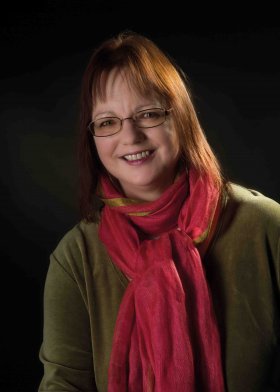 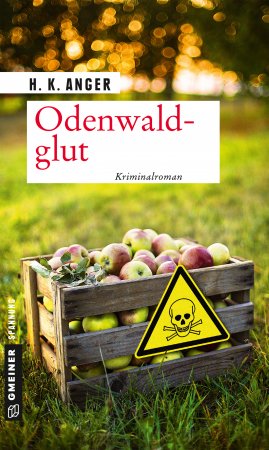 OdenwaldglutH. K. Anger380 SeitenEUR 14,00 [D] / EUR 14,40 [A]ISBN 978-3-8392-2453-3Erscheinungstermin: 12. Juni 2019 (Copyright Porträt: © Fotostudio Bucher)Kontaktadresse: Gmeiner-Verlag GmbH Petra WendlerIm Ehnried 588605 MeßkirchTelefon: 07575/2095-153Fax: 07575/2095-29petra.wendler@gmeiner-verlag.dewww.gmeiner-verlag.deAnforderung von Rezensionsexemplaren:H. K. Anger »Odenwaldglut«, ISBN 978-3-8392-2453-3Absender:RedaktionAnsprechpartnerStraßeLand-PLZ OrtTelefon / TelefaxE-Mail